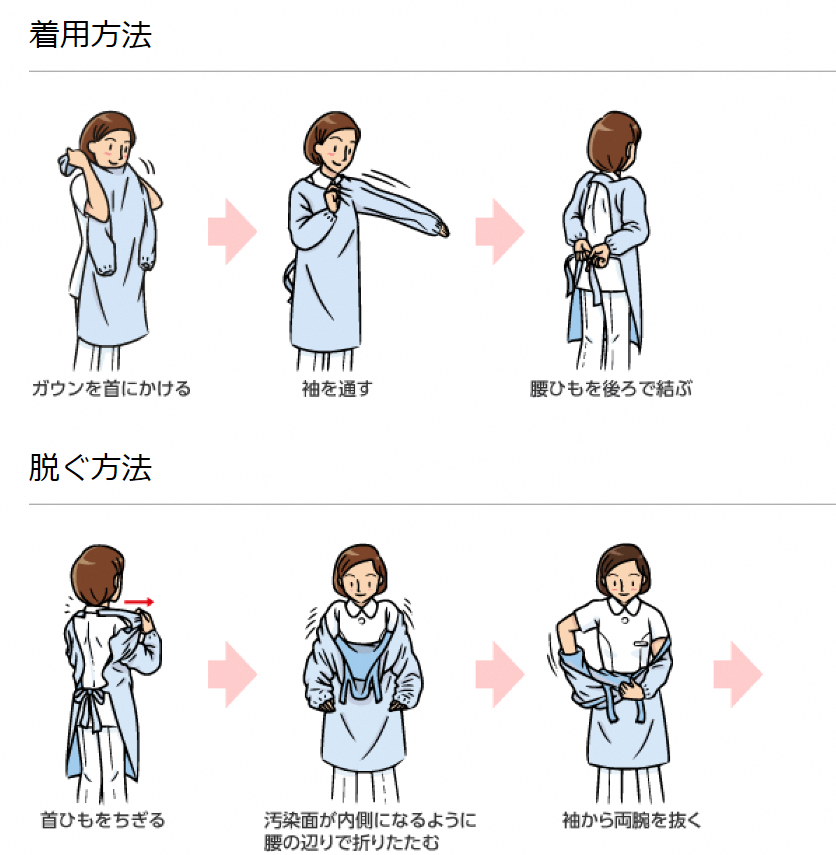 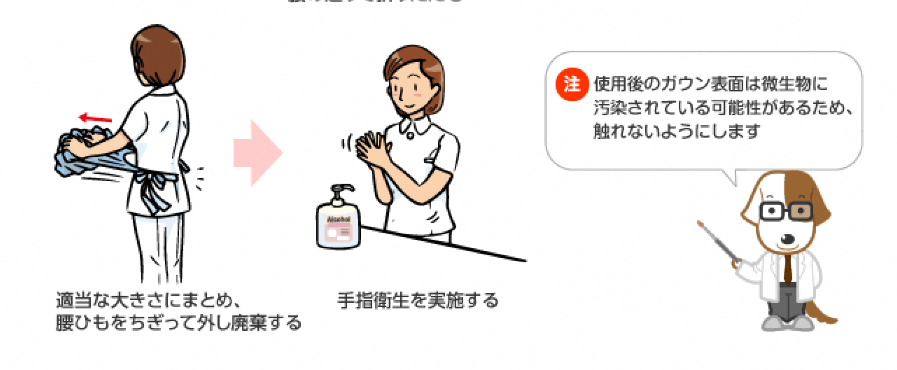 １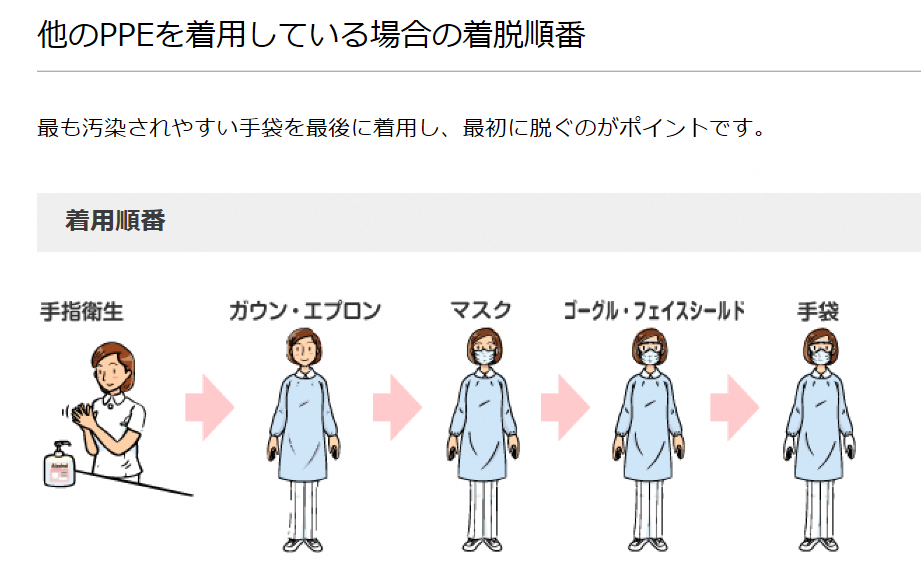 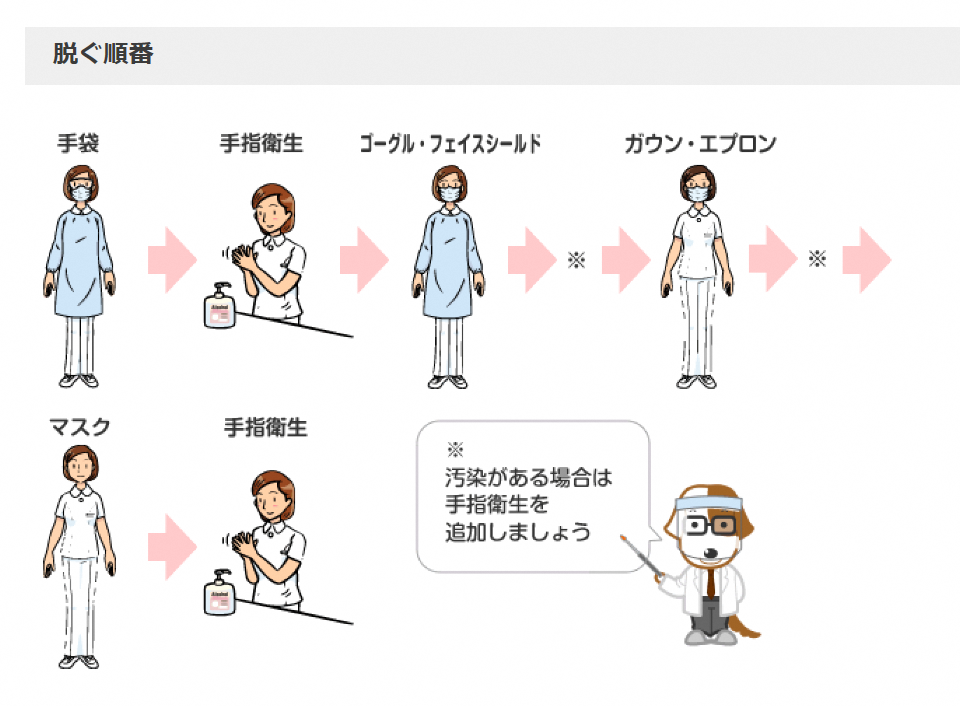 ２